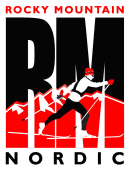 To Join Rocky Mountain Nordic for the 2017-2018 Competitive Season, complete the membership form below and write a check payable to RMN.  Be sure to read the RMN Code of Conduct before you submit.  Mail the form and a check payable le to RMN to:Mike ElliottRMN Executive Director2613 Arroyo DriveDurango, CO  81301				Up Through Dec 11, 2017		After Dec 11, 2017U20, U18, U16			    	    $40				            $50U14, U12				    $20				             $30U10, U8				     $10				             $20	Adult Senior & Master		     $25	 			             $252017-2018 RMN Membership Form:First Name___________________ Last Name_____________________________Address___________________________________________________________City________________________ State_____ Zip_________________________Date of Birth_________________ Gender______ Class_____________________Email_______________________________ Cell Phone_____________________Parent’s Email______________________________________________________Club or Team Affiliation______________________________________________Year of Birth			AGE			Class1987 (and earlier)		30 & Older		Master1988 – 1997			20 - 29			Senior1998 – 1999			18 - 19			U202000 – 2001			16 - 17			U182002 – 2003			14 - 15			U162004 – 2005			12 - 13			U142006 – 2007			10 - 11			U122008 – 2009			 8 - 9			U102010 – 2011			 6 - 7			U8		NOTE:  Age as of Dec 31 of Competition SeasonI agree to abide by the RMN Code of Conduct ______________________________________________									Signature